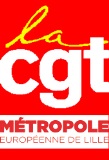 CHARGES DE TRAVAIL SERVICE ENTRETIEN DES LOCAUXSite étudié : R+8 ( 8  agents)Méthodologie :Pour chaque étage du bâtiment nous faisons apparaître les surfaces liées aux bureaux, celles liées aux couloirs, escaliers et salles de réunion et celles liées aux sanitaires et douches.Pour chaque zone il existe une cadence liée au travail demandé (voir annexes).Détails du site :RDC : 		469 m² de bureaux		348 m² de couloirs, escaliers et salle de réunion		48 m² de sanitaires1er étage : 	677 m² de bureaux		279 m² de couloirs, escaliers et salle de réunion		20 m² de sanitaires2éme étage :	528  m² de bureaux		456  m² de couloirs, escaliers et salle de réunion		20  m² de sanitaires3éme étage :	652  m² de bureaux		346  m² de couloirs, escaliers et salle de réunion		20  m² de sanitaires4éme étage :	670  m² de bureaux		261  m² de couloirs, escaliers et salle de réunion		20  m² de sanitaires5éme étage :	672  m² de bureaux		272  m² de couloirs, escaliers et salle de réunion		20  m² de sanitaires6éme étage :	689  m² de bureaux		272  m² de couloirs, escaliers et salle de réunion		20  m² de sanitaires7éme étage :	672  m² de bureaux		278  m² de couloirs, escaliers et salle de réunion		20 m² de sanitaires9éme étage :	683  m² de bureaux		258  m² de couloirs, escaliers et salle de réunion		20  m² de sanitairesSoit un total de : 5712  m² de bureaux		2724  m² de couloirs, escaliers et salle de réunion		208  m² de sanitairesA  chaque tâche demandée correspond une cadence, les cadences retenues sont issues d’entreprises privées de nettoyage des locaux.Balayage humide (surface dégagée) 		400 m²/hBalayage humide (surface encombrée)		300 m²/hLavage manuel (surface dégagée)			200 m²/hLavage manuel (surface encombrée)		130 m²/hLavage mécanisé					150 m²/hVidage des corbeilles et essuyage du mobilier	500 m²/hEntretien courant des sanitaires (sol compris)	  40 m²/hEntretien à fond des sanitaires			  13 m²/hCertaines tâches sont journalières, hebdomadaires ou mensuelles.Chaque jour on doit balayer et laver les couloirs, escaliers et salles de réunion.Chaque jour on doit vider les corbeilles et essuyer le mobilier.Deux fois par jour, on doit nettoyer les sanitaires. Le matin nettoyage à fond et l’après midi nettoyage courant.Une fois par semaine on doit balayer et laver les bureaux.Une fois par semaine  on organise un lavage mécanisé des couloirs.Résultats :Tâches journalières : 43h46	soit 11375  h de travail  (43.75*5*52)Tâches hebdomadaires : 79h33	soit 4134  h de travail (79.5*52)Tâches mensuelles :	Soit un total de 15509  h de travail anTemps de travail à la MEL : 1533 h par an15509 / 1533 = 10.11  ETP (équivalent temps plein)Observations :Au moment de l’étude, les agents nous font remonter les problèmes suivants :………………………….…………….………………………….Annexe 1 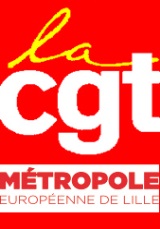 Annexe 4Annexe 7Annexe 8Annexe 9FICHE DE RENSEIGNEMENTSFICHE DE RENSEIGNEMENTSDATE : DATE : cadencecadenceprestationsprestationsjournalierjournalierhebdomadairehebdomadairemensuelmensuelm²/hm²/h300300Aspiration Aspiration 400400Balayage humide (surface dégagée) Balayage humide (surface dégagée) 0h520h52300300Balayage humide (surface encombrée) Balayage humide (surface encombrée) 1h331h33200200Lavage manuel (surface dégagée) Lavage manuel (surface dégagée) 1h441h44130130Lavage manuel (surface encombrée) Lavage manuel (surface encombrée) 3h363h36150150Lavage mécanisé Lavage mécanisé 2h102h10200200Spray méthode (balayage de finition compris) Spray méthode (balayage de finition compris) 500500Lustrage (balayage de finition compris) Lustrage (balayage de finition compris) 500500Vidage des corbeilles/cendriers et essuyage de mobilier Vidage des corbeilles/cendriers et essuyage de mobilier 0h550h553030Lessivage de conservation Lessivage de conservation 4040Entretien courant des sanitaires (sol compris) Entretien courant des sanitaires (sol compris) 1h121h121313Entretien à fond des sanitaires Entretien à fond des sanitaires 3h413h414040Décapage au mouillé (y compris aspiration et rinçage) Décapage au mouillé (y compris aspiration et rinçage) 100100Décapage à sec Décapage à sec 150150Application de protection métallisation Application de protection métallisation 5050Vitrerie Vitrerie 55Lavage de l’encadrement des fenêtres Lavage de l’encadrement des fenêtres 100100Spray moquette Spray moquette 7070Shampoing mousse sèche Shampoing mousse sèche 400400Shampoing au mouillé et aspiration Shampoing au mouillé et aspiration 150150Rotolavage revêtement textile Rotolavage revêtement textile 7070Injection extraction (surface dégagée) Injection extraction (surface dégagée) 2525Injection extraction (surface encombrée) Injection extraction (surface encombrée) 2020Lavage faïence murale Lavage faïence murale 600600Lavage à l’autolaveuse (largeur de travail 0.50 m) Lavage à l’autolaveuse (largeur de travail 0.50 m) 250250Raclage du sol humide Raclage du sol humide 500500Balayage à sec (balai de 80 cm) Balayage à sec (balai de 80 cm) 700700Application de mousse (canon à mousse)Application de mousse (canon à mousse)5050Lavage/décapage à la haute pression Lavage/décapage à la haute pression 400400Lavage à la haute pression Lavage à la haute pression SITESITER+8  RDCR+8  RDC8h248h247h197h192h102h10surface à entretenir  865 M²surface à entretenir  865 M²Annexe 2FICHE DE RENSEIGNEMENTSFICHE DE RENSEIGNEMENTSDATE : DATE : cadenceprestationsprestationsjournalierjournalierhebdomadairehebdomadairemensuelmensuelm²/h300Aspiration Aspiration 400Balayage humide (surface dégagée) Balayage humide (surface dégagée) 0h410h41300Balayage humide (surface encombrée) Balayage humide (surface encombrée) 2h152h15200Lavage manuel (surface dégagée) Lavage manuel (surface dégagée) 1h221h22130Lavage manuel (surface encombrée) Lavage manuel (surface encombrée) 5h125h12150Lavage mécanisé Lavage mécanisé 1h431h43200Spray méthode (balayage de finition compris) Spray méthode (balayage de finition compris) 500Lustrage (balayage de finition compris) Lustrage (balayage de finition compris) 500Vidage des corbeilles/cendriers et essuyage de mobilier Vidage des corbeilles/cendriers et essuyage de mobilier 1h211h2130Lessivage de conservation Lessivage de conservation 40Entretien courant des sanitaires (sol compris) Entretien courant des sanitaires (sol compris) 0h300h3013Entretien à fond des sanitaires Entretien à fond des sanitaires 1h311h3140Décapage au mouillé (y compris aspiration et rinçage) Décapage au mouillé (y compris aspiration et rinçage) 100Décapage à sec Décapage à sec 150Application de protection métallisation Application de protection métallisation 50Vitrerie Vitrerie 5Lavage de l’encadrement des fenêtres Lavage de l’encadrement des fenêtres 100Spray moquette Spray moquette 70Shampoing mousse sèche Shampoing mousse sèche 400Shampoing au mouillé et aspiration Shampoing au mouillé et aspiration 150Rotolavage revêtement textile Rotolavage revêtement textile 70Injection extraction (surface dégagée) Injection extraction (surface dégagée) 25Injection extraction (surface encombrée) Injection extraction (surface encombrée) 20Lavage faïence murale Lavage faïence murale 600Lavage à l’autolaveuse (largeur de travail 0.50 m) Lavage à l’autolaveuse (largeur de travail 0.50 m) 250Raclage du sol humide Raclage du sol humide 500Balayage à sec (balai de 80 cm) Balayage à sec (balai de 80 cm) 700Application de mousse (canon à mousse)Application de mousse (canon à mousse)50Lavage/décapage à la haute pression Lavage/décapage à la haute pression 400Lavage à la haute pression Lavage à la haute pression SITER+8 1er étageR+8 1er étage5h255h259h109h101h431h43surface à entretenir  976 M²surface à entretenir  976 M²Annexe 3Annexe 3FICHE DE RENSEIGNEMENTSFICHE DE RENSEIGNEMENTSDATE : DATE : cadencecadenceprestationsprestationsjournalierjournalierhebdomadairehebdomadairemensuelmensuelm²/hm²/h300300Aspiration Aspiration 400400Balayage humide (surface dégagée) Balayage humide (surface dégagée) 1h081h08300300Balayage humide (surface encombrée) Balayage humide (surface encombrée) 1h451h45200200Lavage manuel (surface dégagée) Lavage manuel (surface dégagée) 2h162h16130130Lavage manuel (surface encombrée) Lavage manuel (surface encombrée) 4h084h08150150Lavage mécanisé Lavage mécanisé 2h542h54200200Spray méthode (balayage de finition compris) Spray méthode (balayage de finition compris) 500500Lustrage (balayage de finition compris) Lustrage (balayage de finition compris) 500500Vidage des corbeilles/cendriers et essuyage de mobilier Vidage des corbeilles/cendriers et essuyage de mobilier 3030Lessivage de conservation Lessivage de conservation 4040Entretien courant des sanitaires (sol compris) Entretien courant des sanitaires (sol compris) 0h300h301313Entretien à fond des sanitaires Entretien à fond des sanitaires 1h311h314040Décapage au mouillé (y compris aspiration et rinçage) Décapage au mouillé (y compris aspiration et rinçage) 100100Décapage à sec Décapage à sec 150150Application de protection métallisation Application de protection métallisation 5050Vitrerie Vitrerie 55Lavage de l’encadrement des fenêtres Lavage de l’encadrement des fenêtres 100100Spray moquette Spray moquette 7070Shampoing mousse sèche Shampoing mousse sèche 400400Shampoing au mouillé et aspiration Shampoing au mouillé et aspiration 150150Rotolavage revêtement textile Rotolavage revêtement textile 7070Injection extraction (surface dégagée) Injection extraction (surface dégagée) 2525Injection extraction (surface encombrée) Injection extraction (surface encombrée) 2020Lavage faïence murale Lavage faïence murale 600600Lavage à l’autolaveuse (largeur de travail 0.50 m) Lavage à l’autolaveuse (largeur de travail 0.50 m) 250250Raclage du sol humide Raclage du sol humide 500500Balayage à sec (balai de 80 cm) Balayage à sec (balai de 80 cm) 700700Application de mousse (canon à mousse)Application de mousse (canon à mousse)5050Lavage/décapage à la haute pression Lavage/décapage à la haute pression 400400Lavage à la haute pression Lavage à la haute pression SITESITER+8  2éme étageR+8  2éme étage5h255h258h478h472h432h43surface à entretenir  981 M²surface à entretenir  981 M²FICHE DE RENSEIGNEMENTSFICHE DE RENSEIGNEMENTSFICHE DE RENSEIGNEMENTSDATE : DATE : DATE : cadencecadenceprestationsprestationsprestationsjournalierjournalierjournalierhebdomadairehebdomadairehebdomadairemensuelmensuelmensuelm²/hm²/h300300Aspiration Aspiration Aspiration 400400Balayage humide (surface dégagée) Balayage humide (surface dégagée) Balayage humide (surface dégagée)  0h51 0h51 0h51300300Balayage humide (surface encombrée) Balayage humide (surface encombrée) Balayage humide (surface encombrée)  2h10 2h10 2h10200200Lavage manuel (surface dégagée) Lavage manuel (surface dégagée) Lavage manuel (surface dégagée)  1h42 1h42 1h42130130Lavage manuel (surface encombrée) Lavage manuel (surface encombrée) Lavage manuel (surface encombrée)  5h00 5h00 5h00150150Lavage mécanisé Lavage mécanisé Lavage mécanisé  2h10 2h10 2h10200200Spray méthode (balayage de finition compris) Spray méthode (balayage de finition compris) Spray méthode (balayage de finition compris) 500500Lustrage (balayage de finition compris) Lustrage (balayage de finition compris) Lustrage (balayage de finition compris) 500500Vidage des corbeilles/cendriers et essuyage de mobilier Vidage des corbeilles/cendriers et essuyage de mobilier Vidage des corbeilles/cendriers et essuyage de mobilier 3030Lessivage de conservation Lessivage de conservation Lessivage de conservation 4040Entretien courant des sanitaires (sol compris) Entretien courant des sanitaires (sol compris) Entretien courant des sanitaires (sol compris) 0h300h300h301313Entretien à fond des sanitaires Entretien à fond des sanitaires Entretien à fond des sanitaires 1h311h311h314040Décapage au mouillé (y compris aspiration et rinçage) Décapage au mouillé (y compris aspiration et rinçage) Décapage au mouillé (y compris aspiration et rinçage) 100100Décapage à sec Décapage à sec Décapage à sec 150150Application de protection métallisation Application de protection métallisation Application de protection métallisation 5050Vitrerie Vitrerie Vitrerie 55Lavage de l’encadrement des fenêtres Lavage de l’encadrement des fenêtres Lavage de l’encadrement des fenêtres 100100Spray moquette Spray moquette Spray moquette 7070Shampoing mousse sèche Shampoing mousse sèche Shampoing mousse sèche 400400Shampoing au mouillé et aspiration Shampoing au mouillé et aspiration Shampoing au mouillé et aspiration 150150Rotolavage revêtement textile Rotolavage revêtement textile Rotolavage revêtement textile 7070Injection extraction (surface dégagée) Injection extraction (surface dégagée) Injection extraction (surface dégagée) 2525Injection extraction (surface encombrée) Injection extraction (surface encombrée) Injection extraction (surface encombrée) 2020Lavage faïence murale Lavage faïence murale Lavage faïence murale 600600Lavage à l’autolaveuse (largeur de travail 0.50 m) Lavage à l’autolaveuse (largeur de travail 0.50 m) Lavage à l’autolaveuse (largeur de travail 0.50 m) 250250Raclage du sol humide Raclage du sol humide Raclage du sol humide 500500Balayage à sec (balai de 80 cm) Balayage à sec (balai de 80 cm) Balayage à sec (balai de 80 cm) 700700Application de mousse (canon à mousse)Application de mousse (canon à mousse)Application de mousse (canon à mousse)5050Lavage/décapage à la haute pression Lavage/décapage à la haute pression Lavage/décapage à la haute pression 400400Lavage à la haute pression Lavage à la haute pression Lavage à la haute pression SITESITESITER+8  3éme étageR+8  3éme étageR+8  3éme étage4h344h344h349h209h209h202h002h002h00surface à entretenir  995 M²surface à entretenir  995 M²surface à entretenir  995 M²Annexe 5Annexe 5FICHE DE RENSEIGNEMENTSFICHE DE RENSEIGNEMENTSFICHE DE RENSEIGNEMENTSDATE : DATE : DATE : cadenceprestationsprestationsprestationsjournalierjournalierjournalierhebdomadairehebdomadairehebdomadairemensuelmensuelmensuelm²/h300Aspiration Aspiration Aspiration 400Balayage humide (surface dégagée) Balayage humide (surface dégagée) Balayage humide (surface dégagée)  0h39 0h39 0h39300Balayage humide (surface encombrée) Balayage humide (surface encombrée) Balayage humide (surface encombrée)  2h13 2h13 2h13200Lavage manuel (surface dégagée) Lavage manuel (surface dégagée) Lavage manuel (surface dégagée)  1h18 1h18 1h18130Lavage manuel (surface encombrée) Lavage manuel (surface encombrée) Lavage manuel (surface encombrée)  5h09 5h09 5h09150Lavage mécanisé Lavage mécanisé Lavage mécanisé  1h03 1h03 1h03200Spray méthode (balayage de finition compris) Spray méthode (balayage de finition compris) Spray méthode (balayage de finition compris) 500Lustrage (balayage de finition compris) Lustrage (balayage de finition compris) Lustrage (balayage de finition compris) 500Vidage des corbeilles/cendriers et essuyage de mobilier Vidage des corbeilles/cendriers et essuyage de mobilier Vidage des corbeilles/cendriers et essuyage de mobilier 30Lessivage de conservation Lessivage de conservation Lessivage de conservation 40Entretien courant des sanitaires (sol compris) Entretien courant des sanitaires (sol compris) Entretien courant des sanitaires (sol compris) 0h300h300h3013Entretien à fond des sanitaires Entretien à fond des sanitaires Entretien à fond des sanitaires 1h311h311h3140Décapage au mouillé (y compris aspiration et rinçage) Décapage au mouillé (y compris aspiration et rinçage) Décapage au mouillé (y compris aspiration et rinçage) 100Décapage à sec Décapage à sec Décapage à sec 150Application de protection métallisation Application de protection métallisation Application de protection métallisation 50Vitrerie Vitrerie Vitrerie 5Lavage de l’encadrement des fenêtres Lavage de l’encadrement des fenêtres Lavage de l’encadrement des fenêtres 100Spray moquette Spray moquette Spray moquette 70Shampoing mousse sèche Shampoing mousse sèche Shampoing mousse sèche 400Shampoing au mouillé et aspiration Shampoing au mouillé et aspiration Shampoing au mouillé et aspiration 150Rotolavage revêtement textile Rotolavage revêtement textile Rotolavage revêtement textile 70Injection extraction (surface dégagée) Injection extraction (surface dégagée) Injection extraction (surface dégagée) 25Injection extraction (surface encombrée) Injection extraction (surface encombrée) Injection extraction (surface encombrée) 20Lavage faïence murale Lavage faïence murale Lavage faïence murale 600Lavage à l’autolaveuse (largeur de travail 0.50 m) Lavage à l’autolaveuse (largeur de travail 0.50 m) Lavage à l’autolaveuse (largeur de travail 0.50 m) 250Raclage du sol humide Raclage du sol humide Raclage du sol humide 500Balayage à sec (balai de 80 cm) Balayage à sec (balai de 80 cm) Balayage à sec (balai de 80 cm) 700Application de mousse (canon à mousse)Application de mousse (canon à mousse)Application de mousse (canon à mousse)50Lavage/décapage à la haute pression Lavage/décapage à la haute pression Lavage/décapage à la haute pression 400Lavage à la haute pression Lavage à la haute pression Lavage à la haute pression SITER+8  4éme étageR+8  4éme étageR+8  4éme étage3h583h583h588h258h258h251h031h031h03surface à entretenir  951 M²surface à entretenir  951 M²surface à entretenir  951 M²Annexe 6FICHE DE RENSEIGNEMENTSDATE : cadenceprestationsjournalierhebdomadairemensuelm²/h300Aspiration 400Balayage humide (surface dégagée)  0h40300Balayage humide (surface encombrée)  2h14200Lavage manuel (surface dégagée) 1h20 130Lavage manuel (surface encombrée)  5h10150Lavage mécanisé  1h40200Spray méthode (balayage de finition compris) 500Lustrage (balayage de finition compris) 500Vidage des corbeilles/cendriers et essuyage de mobilier 30Lessivage de conservation 40Entretien courant des sanitaires (sol compris) 0h3013Entretien à fond des sanitaires 1h3140Décapage au mouillé (y compris aspiration et rinçage) 100Décapage à sec 150Application de protection métallisation 50Vitrerie 5Lavage de l’encadrement des fenêtres 100Spray moquette 70Shampoing mousse sèche 400Shampoing au mouillé et aspiration 150Rotolavage revêtement textile 70Injection extraction (surface dégagée) 25Injection extraction (surface encombrée) 20Lavage faïence murale 600Lavage à l’autolaveuse (largeur de travail 0.50 m) 250Raclage du sol humide 500Balayage à sec (balai de 80 cm) 700Application de mousse (canon à mousse)50Lavage/décapage à la haute pression 400Lavage à la haute pression SITER+8  5éme étage4h019h041h40surface à entretenir  964 M²FICHE DE RENSEIGNEMENTSDATE : cadenceprestationsjournalierhebdomadairemensuelm²/h300Aspiration 400Balayage humide (surface dégagée)  0h40300Balayage humide (surface encombrée) 2h17200Lavage manuel (surface dégagée) 1h20 130Lavage manuel (surface encombrée) 5h18150Lavage mécanisé  1h40200Spray méthode (balayage de finition compris) 500Lustrage (balayage de finition compris) 500Vidage des corbeilles/cendriers et essuyage de mobilier 30Lessivage de conservation 40Entretien courant des sanitaires (sol compris) 0h3013Entretien à fond des sanitaires 1h3140Décapage au mouillé (y compris aspiration et rinçage) 100Décapage à sec 150Application de protection métallisation 50Vitrerie 5Lavage de l’encadrement des fenêtres 100Spray moquette 70Shampoing mousse sèche 400Shampoing au mouillé et aspiration 150Rotolavage revêtement textile 70Injection extraction (surface dégagée) 25Injection extraction (surface encombrée) 20Lavage faïence murale 600Lavage à l’autolaveuse (largeur de travail 0.50 m) 250Raclage du sol humide 500Balayage à sec (balai de 80 cm) 700Application de mousse (canon à mousse)50Lavage/décapage à la haute pression 400Lavage à la haute pression 4h019h151h40SITER+8  6éme étagesurface à entretenir  981 M²FICHE DE RENSEIGNEMENTSDATE : cadenceprestationsjournalierhebdomadairemensuelm²/h300Aspiration 400Balayage humide (surface dégagée) 0h41300Balayage humide (surface encombrée)  2h14200Lavage manuel (surface dégagée) 1h22130Lavage manuel (surface encombrée)  5h10150Lavage mécanisé  1h43200Spray méthode (balayage de finition compris) 500Lustrage (balayage de finition compris) 500Vidage des corbeilles/cendriers et essuyage de mobilier 30Lessivage de conservation 40Entretien courant des sanitaires (sol compris) 0h3013Entretien à fond des sanitaires 1h3140Décapage au mouillé (y compris aspiration et rinçage) 100Décapage à sec 150Application de protection métallisation 50Vitrerie 5Lavage de l’encadrement des fenêtres 100Spray moquette 70Shampoing mousse sèche 400Shampoing au mouillé et aspiration 150Rotolavage revêtement textile 70Injection extraction (surface dégagée) 25Injection extraction (surface encombrée) 20Lavage faïence murale 600Lavage à l’autolaveuse (largeur de travail 0.50 m) 250Raclage du sol humide 500Balayage à sec (balai de 80 cm) 700Application de mousse (canon à mousse)50Lavage/décapage à la haute pression 400Lavage à la haute pression 4h049h071h43SITER+8  7éme étagesurface à entretenir  970 M²FICHE DE RENSEIGNEMENTSDATE : cadenceprestationsjournalierhebdomadairemensuelm²/h300Aspiration 400Balayage humide (surface dégagée)  0h38300Balayage humide (surface encombrée)  2h16200Lavage manuel (surface dégagée)  1h16130Lavage manuel (surface encombrée)  5h15150Lavage mécanisé  1h34200Spray méthode (balayage de finition compris) 500Lustrage (balayage de finition compris) 500Vidage des corbeilles/cendriers et essuyage de mobilier 30Lessivage de conservation 40Entretien courant des sanitaires (sol compris) 0h3013Entretien à fond des sanitaires 1h3140Décapage au mouillé (y compris aspiration et rinçage) 100Décapage à sec 150Application de protection métallisation 50Vitrerie 5Lavage de l’encadrement des fenêtres 100Spray moquette 70Shampoing mousse sèche 400Shampoing au mouillé et aspiration 150Rotolavage revêtement textile 70Injection extraction (surface dégagée) 25Injection extraction (surface encombrée) 20Lavage faïence murale 600Lavage à l’autolaveuse (largeur de travail 0.50 m) 250Raclage du sol humide 500Balayage à sec (balai de 80 cm) 700Application de mousse (canon à mousse)50Lavage/décapage à la haute pression 400Lavage à la haute pression SITER+8  8éme étage3h559h061h34surface à entretenir  961 M²